St. Joseph’s College (Autonomous), Bangalore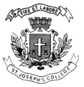 SPECIAL SUPPLEMENTARY EXAMINATION: MAY 2017B C A II SemesterCA 2415 : Computer Oriented Numerical AnalysisTime 2.5 Hrs						 		Max Marks 70ATTACH THE QUESTION PAPER WITH THE ANSWER SCRIPT                                           This paper contains 2 printed pages and 3 partsPART-AAnswer all TEN questions						    2 x10 = 201. 	What do you mean by Numerical Analysis?2.	Explain the basic arithmetic operations of normalized floating point representation of numbers.3.	Explain the steps for Bisection Method.4.	Briefly explain the consequences of normalized floating point representation of numbers. 5.	Calculate the value of the determinant.6.	What is the condition of diagonally dominant in Gauss Seidal Iterative method?7.	Define interpolation.8.	Write down LaGrange’s interpolation formula for unequal intervals9.	Derive trapezoidal rule.10.	Evaluate   using Simpson’s (3/8) th rule. The following table gives the value of a function y=f(x) for different values of xPART-BAnswer any FIVE questions						      6 x5 = 30          11.        a)  	Explain the floating point representation of numbers with suitable example  (4)             b)   	Perform the following                  						 (2)                    	(i)  .4546E3 + .5433E7  (ii)  .1111E10  X  .1234E1512.        Solve the equation  x3 - 9x+1=0 for the root lying between 2 and 3 by using regula 	falsi method. [Perform upto 3 iterations].13        Solve the following system of equations using Cramer’s Rule.             2x+3y+z=-3             3x+2z=7              x+2y+z=013.        Solve the equations using  Gauss's elimination pivotal method              x   -  3y  -  z  =  -30              5x -y -2z  = 142                  x - y - 3z = 5            Perform upto two iterations 14.         Find out  (dy/dx) at  x=2.215.       Using Newton’s divided difference formula find out the values of   f(5)  and f(11) 	using the following table of values16.    By using Simpson’s (1/3)rd rule evaluate       2)  dividing the interval[0,1] 	into 6 equal parts.17.       Use Euler's method solve (dy/dx) =x+y  for x=0 (0.2) 1 given y=1 when x=0.PART-CAnswer any TWO questions						    10 x2 = 2018.    Use Gauss seidel iteration method to solve the following system of equations         10x  +  y  +  z  =  12         2x  +  10y  + z  =13          2x  +  2y  +  10z  = 1419     Find the approximate value of    correct to 2 decimal places, using bisection method20.      Evaluate      4 dx  by using                      (i)    Trapezoidal rule    (ii)    Simpson's (3/8)rule    X0123456Y0.1460.1610.1760.1900.2040.2170.230x	1.01.21.4 1.61.82.02.2Y2.723.324.064.966.057.399.02x	-1123F(x)-2115123